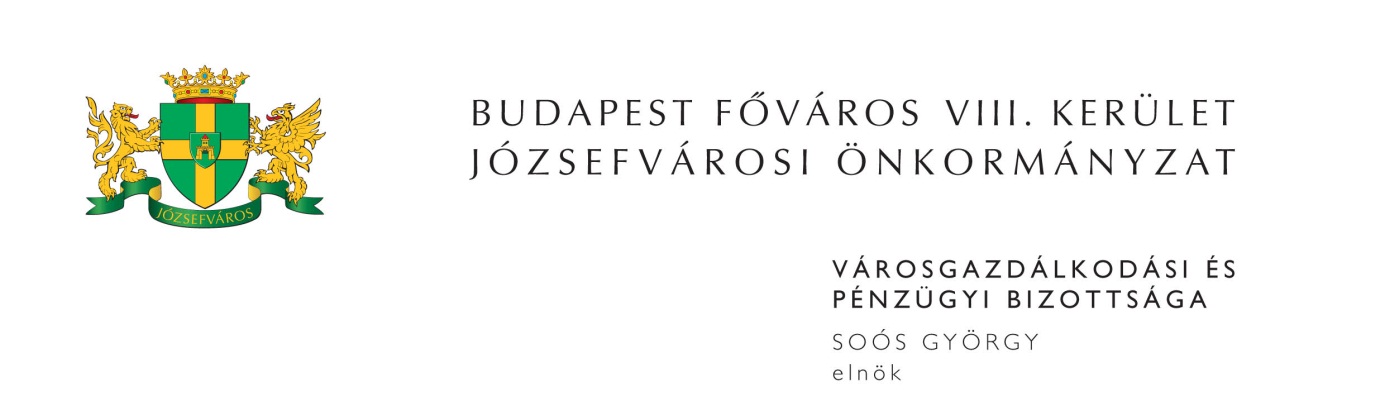 M E G H Í V ÓBudapest Józsefváros Önkormányzat Városgazdálkodási és Pénzügyi Bizottsága2013. évi 19. rendes ülését2013. június 10-én (hétfőn) 1300 órárahívom össze.A Városgazdálkodási és Pénzügyi Bizottság ülését a Józsefvárosi Önkormányzat Polgármesteri HivatalIII. 300-as termében (Budapest, VIII. Baross u. 63-67.) tartja.Napirend:1. Zárt ülés keretében tárgyalandó előterjesztések (írásbeli előterjesztés)Javaslat gépkocsi-beállók bérbeadására (1 db)			ZÁRT ÜLÉS Előterjesztő: Kovács Ottó – a Kisfalu Kft. ügyvezető igazgatója„Budapest Józsefváros 22 útszakasz / járdák felújításához tervezési szolgáltatás” tárgyú közbeszerzési eljárás eredményének megállapítása bírálóbizottság döntése alapján (PÓTKÉZBESÍTÉS)					ZÁRT ÜLÉSElőterjesztő: Kovács Ottó - a Kisfalu Kft. ügyvezető igazgatója„Vállalkozási szerződés keretében a Józsefvárosi galéria felújítása” tárgyú közbeszerzési eljárás eredményének megállapítása bírálóbizottság döntése alapján (PÓTKÉZBESÍTÉS)						ZÁRT ÜLÉSElőterjesztő: Szűcs Tamás - a Vagyongazdálkodási és Üzemeltetési Ügyosztály vezetője „EUB II. projekt keretében közutak felújításának tervezése tervezési szerződés keretében” tárgyú közbeszerzési eljárás eredményének megállapítása bírálóbizottság döntése alapján (PÓTKÉZBESÍTÉS)				ZÁRT ÜLÉSElőterjesztő: Fernezelyi Gergely DLA - mb. főépítész 2. Beszerzések(írásbeli előterjesztés)„Józsefvárosi Önkormányzat részére térinformatikai rendszer bevezetése” tárgyú, közbeszerzési értékhatárt el nem érő beszerzési eljárás eredményének megállapítása Előterjesztő: Fernezelyi Gergely DLA - mb. főépítész 3. Közbeszerzések(írásbeli előterjesztés)„Budapest, VIII. kerület Józsefvárosi Önkormányzat tulajdonát képező lakó- és üzemi épületek, lakások és egyéb funkciójú helyiségek, helyiségcsoportok, üres telkek gyorsszolgálati (24 órás) hibaelhárítása, karbantartása, felújítása vagy részleges felújítása, valamint Önkormányzati tulajdonú társasházi albetétek és házi orvosi rendelők gyorsszolgálati hibaelhárítási feladatainak ellátása” tárgyú közbeszerzési eljárás ajánlattételi felhívásának elfogadása, valamint hozzájárulás az eljárás kezdeményezéséhez (PÓTKÉZBESÍTÉS)Előterjesztő: Kovács Ottó - a Kisfalu Kft. ügyvezető igazgatója„Javaslat a Budapest, VIII. kerület Józsefvárosi Önkormányzat tulajdonát képező lakó- és üzemi épületek, lakások és egyéb funkciójú helyiségek, helyiségcsoportok, üres telkek gyorsszolgálati (24 órás) hibaelhárítása, karbantartása, felújítása vagy részleges felújítása, valamint Önkormányzati tulajdonú társasházi albetétek és házi orvosi rendelők gyorsszolgálati hibaelhárítási feladatainak ellátása” tárgyú vállalkozási szerződés módosítására (PÓTKÉZBESÍTÉS)Előterjesztő: Dr. Mészár Erika - aljegyző4. Vagyongazdálkodási és Üzemeltetési Ügyosztály Előterjesztő: Szűcs Tamás – ügyosztályvezető(írásbeli előterjesztés)Közterület-használati kérelmek elbírálása (PÓTKÉZBESÍTÉS)Tulajdonosi hozzájárulás a Budapest VIII. Százados út (Kerepesi út - Szörény u-i szakasz), valamint a Budapest VIII. Szörény u. (Százados út – Hungária krt. között) útfelújítás közterületi munkáihozTulajdonosi hozzájárulás a Budapest VIII. Szerdahelyi u. 2. közútcsatlakozás és járdaépítés közterületi munkáihozTulajdonosi hozzájárulás a Budapest VIII. Mátyás tér 10. lakóépület előtti poller átépítés közterületi munkáihozTulajdonosi hozzájárulás a Budapest VIII. József krt. 16. volt MÁV kollégium átalakítása szállodává (Bacsó Béla u. 13. előtti járdaszakasz) közlekedési munkarészének közterületi munkáihozJavaslat a Teleki téri ideiglenes piac konténerekre vonatkozó bérleti szerződés megkötésére (PÓTKÉZBESÍTÉS) 5. Kisfalu Kft. Előterjesztő: Kovács Ottó – ügyvezető igazgató(írásbeli előterjesztés)Európai SORS-TÁRSAK Közhasznú Egyesületének új bérleti jogviszony létesítésére vonatkozó kérelme a Budapest VIII., Dobozi u. 7-9. szám alatti helyiség vonatkozásábanId. Varnyú Csaba egyéni vállalkozó és ifj. Varnyú Csaba egyéni vállalkozó közös kérelme bérlőtársi jogviszony létesítésére a Budapest VIII., Magdolna u. 34. szám alatti önkormányzati tulajdonú helyiség vonatkozásábanTHALASA Bt. bérbevételi kérelme a Budapest VIII. kerület, Práter u. 37. szám alatti üres önkormányzati tulajdonú helyiség vonatkozásábanProdromidisz Nikosz egyéni vállalkozó és Németh Bernadett egyéni vállalkozó bérbevételi kérelme a Budapest VIII. kerület, Rákóczi út 27/B. szám alatti üres önkormányzati tulajdonú helyiség vonatkozásábanDIWA-Plusz Kft. bérlő és a Regina Tabak Bt. albérletbe adásra vonatkozó közös kérelme a Budapest VIII. kerület, Népszínház u. 21. szám alatti önkormányzati tulajdonú helyiség vonatkozásábanPRT START Kft. bérlő és a PRÁTER PRO Bt. közös kérelme bérlőtársi jogviszony létesítésére a Budapest VIII., Práter u. 30-32. szám alatti önkormányzati tulajdonú helyiség vonatkozásábanJavaslat gépkocsi-beállók bérbeadására (3 db)6. Egyebek (írásbeli előterjesztés)Javaslat a Juharos Ügyvédi Iroda megbízási szerződésének 2013. május havi teljesítés igazolásáraElőterjesztő: Soós György - a Városgazdálkodási és Pénzügyi Bizottság elnökeJavaslat Teszársz Károly megbízási szerződésének 2013. május havi teljesítés igazolásáraElőterjesztő: Soós György - a Városgazdálkodási és Pénzügyi Bizottság elnökeMegjelenésére feltétlenül számítok. Amennyiben az ülésen nem tud részt venni, kérem, azt jelezni szíveskedjen Szabó Eszternél (Szervezési és Képviselői Iroda) 2013. június 10-én 10,00 óráig a 459-21-83-as telefonszámon.Budapest, 2013. június 5. 		Soós György s.k.	elnök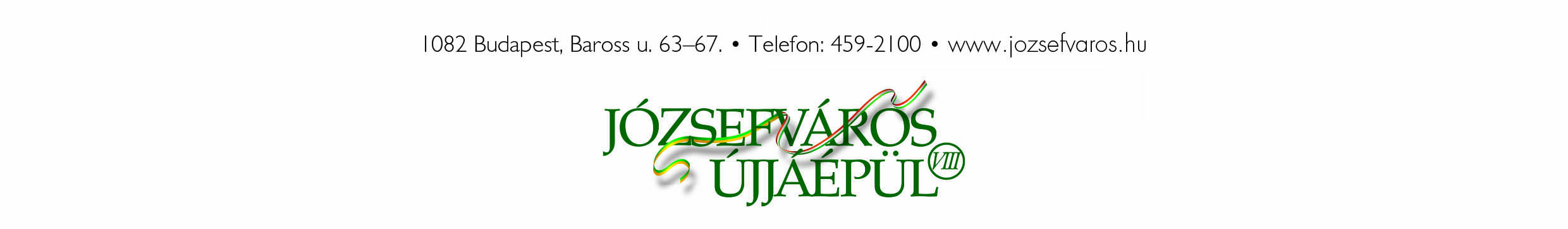 3